______________ №_____                                                                             Временно исполняющему обязанности                                                       директора МБОУ СОШ №2                                                        Кубасовой  Е.С.ПРЕДСТАВЛЕНИЕоб устранении нарушений трудового законодательства и иных актов, содержащих нормы трудового права, законодательства об охране труда В соответствии статьей  370 Трудового кодекса  Российской  Федерации  и со статьей 20 Федерального закона №10-ФЗ от 12.01.1996 г.  "О профессиональных союзах, их правах и гарантиях деятельности" предлагаю устранить следующие нарушения:О результатах рассмотрения и принятых мерах прошу  сообщить  в   срок до _________________________________28.12.2022 г._________________________________      (число, месяц, год)Технический  инспектор труда  _______________________________________ Беляева Е.А.Представление _____________________  вручено ___________________________________        (дата, время, Ф.И.О., должность, роспись лица, которому   вручено представление)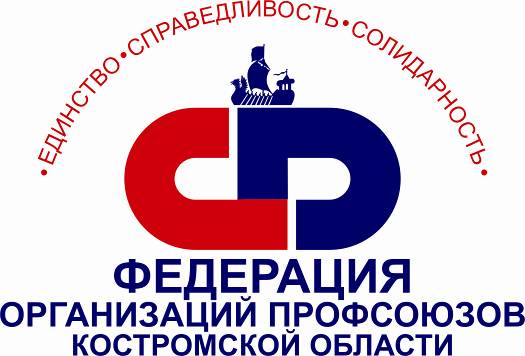 Техническая инспекция трудаКостромского областного союза «Федерация организаций профсоюзов Костромской области»Приложениек Постановлению Исполнительногокомитета ФНПРот 13 октября 2014 г. N 5-17Форма 1-ТИТехническая инспекция трудаКостромского областного союза «Федерация организаций профсоюзов Костромской области»№ п/пПеречень   выявленных  нарушенийСроки  устранения1Разработать    Перечень профессий и должностей, которым выдаются специальная одежда, специальная обувь и другие средства индивидуальной защиты в   соответствии с «Типовыми нормами бесплатной выдачи специальной одежды, специальной обуви и других средств индивидуальной защиты работникам сквозных профессий и должностей всех видов экономической деятельности, занятым на работах с вредными и (или) опасными условиями труда, а также на работах, выполняемых в особых температурных условиях или связанных с загрязнением», утвержденными Приказом Минтруда России от 09.12.2014 N 997н. до 28.12.2022 г.2В личных карточках учета выдачи  средств индивидуальной защиты (СИЗ) указывать основание выдачи СИЗ (Типовые нормы и пункт типовых норм), номера сертификатов или деклараций соответствия  согласно Приложения к «Межотраслевым правилам обеспечения работников специальной одеждой, специальной обувью и другими средствами индивидуальной защиты», утвержденным  Приказом Минздравсоцразвития России от 01.06.2009 N 290н.Постоянно. 3Рабочего по комплексному обслуживанию и ремонту зданий Тупицына Л.Н. обеспечить средством индивидуальной защиты органов дыхания фильтрующим с фиксированием выдачи в  личной карточке учета выдачи средств индивидуальной защиты согласно п. 135 «Типовых норм бесплатной выдачи специальной одежды, специальной обуви и других средств индивидуальной защиты работникам сквозных профессий и должностей всех видов экономической деятельности, занятым на работах с вредными и (или) опасными условиями труда, а также на работах, выполняемых в особых температурных условиях или связанных с загрязнением», утвержденных  Приказом Минтруда России от 09.12.2014 N 997н, статьей 214 Трудового кодекса РФ, п.13 «Межотраслевых правил обеспечения работников специальной одеждой, специальной обувью и другими средствами индивидуальной защиты», утвержденных  Приказом Минздравсоцразвития России от 01.06.2009 N 290н.до 28.12.2022 г.4Работодателю за счет собственных средств обеспечивать уход за СИЗ и их хранение, своевременно осуществлять химчистку, стирку, сушку СИЗ, а также ремонт и замену СИЗ согласно п.30 «Межотраслевых правил обеспечения работников специальной одеждой, специальной обувью и другими средствами индивидуальной защиты», утвержденных Приказом Минздравсоцразвития России от 01.06.2009 N 290н.Постоянно.5Разработать Перечень рабочих мест и список работников, для которых необходима выдача смывающих и (или) обезвреживающих средств, согласно п.13 Стандарта безопасности труда "Обеспечение работников смывающими и (или) обезвреживающими средствами", утвержденного   Приказом  Минздравсоцразвития России от 17 декабря 2010 г. N 1122н, и в соответствии с  «Типовыми нормами бесплатной выдачи работникам смывающих и (или) обезвреживающих средств», утвержденными Приказом Минздравсоцразвития России от 17.12.2010 N 1122н.до 28.12.2022 г.6В личных карточках учета выдачи средств индивидуальной защиты и в личных карточках учета выдачи смывающих и (или) обезвреживающих средств  наименование профессии (должности) указывать в соответствии с наименованиями, предусмотренными в штатном расписании.Постоянно.7Обеспечивать приобретение и выдачу за счет собственных средств работодателя  смывающих и обезвреживающих средств, прошедших обязательную сертификацию или декларирование соответствия, согласно статье 214 Трудового кодекса Российской Федерации и в соответствии с «Типовыми нормами бесплатной выдачи работникам смывающих и (или) обезвреживающих средств», утвержденным Приказом Минздравсоцразвития России от 17.12.2010 N 1122н.до 28.12.2022 г.8Нормы выдачи смывающих и (или) обезвреживающих средств, соответствующие условиям труда на рабочем месте работника, указать в трудовых договорах работников или локальный нормативный акт работодателя довести до сведения работника в письменной или электронной форме способом, позволяющим подтвердить ознакомление работника с указанными нормами,  согласно п.9 Стандарта безопасности труда "Обеспечение работников смывающими и (или) обезвреживающими средствами", утвержденного   Приказом  Минздравсоцразвития России от 17 декабря 2010 г. N 1122н.до 28.12.2022 г.